                   Общество с ограниченной ответственностью «Персона»                                                       .Ставрополь, пер.Прикумский, дом. 5 А                                                      ИНН 2635081430  КПП  263601001  ОГРН  1052604180859                           р/счет   40702810300000005313    БИК  040702760   к/счет  30101810500000000760                                                      Ставропольпромстройбанк-ПАО г.Ставрополь                                                                       Тел: (8652) 28-27-40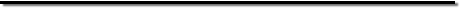  Прайс-листп/п	Наименование товара, услуги, работ	           Единица измерения	                                      ценаОказание платных медицинских осмотров водителей предрейсовых, послерейсовых.	                     осмотр	                                    40.00 рублей